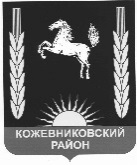 АДМИНИСТРАЦИЯ   кожевниковского   района                                                ПОСТАНОВЛЕНИЕ         03.10.2019                                                                                                              №  578с. Кожевниково    Кожевниковского района  Томской областиОб утверждении Порядка размещения информации о предоставлении земельных участков для всех категорий населения Кожевниковского районаВ целях осуществления информирования граждан о предоставлении земельных участков для всех категорий населения Кожевниковского района, в соответствии с Конституцией Российской Федерации, Федеральным законом от 9 февраля 2009 года № 8-ФЗ «Об обеспечении доступа к информации о деятельности государственных органов и органов местного самоуправления», Уставом муниципального образования Кожевниковский район ПОСТАНОВЛЯЮ:1. Утвердить прилагаемый Порядок размещения информации о предоставлении земельных участков для всех категорий населения Кожевниковского района.2. Опубликовать настоящее постановление в районной газете «Знамя труда» и разместить на официальном сайте органов местного самоуправления Кожевниковского района.3. Настоящее постановление вступает в силу со дня его опубликования.4. Контроль за  исполнением настоящего постановления оставляю за собой.И.о. Главы района			                        			          А.А. МалолеткоЕ.А. Носикова22768
Приложениек постановлению Администрации Кожевниковского районаот ______ № ______ПОРЯДОКразмещения информации о предоставлении земельных участков для всех категорий населения Кожевниковского района1. Настоящий Порядок определяет правила размещения информации о предоставлении земельных участков, находящихся в собственности муниципального образования Кожевниковский район и государственная собственность на которые не разграничена для всех категорий граждан Кожевниковского района.2. Правовое регулирование отношений, связанных с обеспечением доступа к информации о деятельности органов местного самоуправления по вопросу предоставления земельных участков для всех категорий населения Кожевниковского района (далее - доступ к информации), осуществляется в соответствии с Федеральным законом от 9 февраля 2009 года № 8-ФЗ «Об обеспечении доступа к информации о деятельности государственных органов и органов местного самоуправления», а также настоящим Порядком.Организация доступа к информации 3. Организацию доступа к информации осуществляет отдел по управлению муниципальной собственностью Администрации Кожевниковского района.4. Подготовка информации, подлежащей предоставлению пользователям информацией в соответствии с настоящим Порядком (далее – информация), осуществляется специалистами отдела по управлению муниципальной собственностью Администрации Кожевниковского района.5. Доступ к информации обеспечиваться следующими способами:а)    опубликование в районной газете Знамя труда»;б) размещение информации в информационно-телекоммуникационной сети «Интернет» на официальном сайте органов местного самоуправления Кожевниковского района (далее – официальный сайт);в) размещение информации о деятельности на информационных стендах в помещениях, занимаемых органами местного самоуправления;г) ознакомление с информацией о деятельности на информационных стендах в помещениях, занимаемых органами местного самоуправления;д) прием граждан;е) предоставление информации по запросу;ж) другими способами, предусмотренными законом и (или) иными нормативными правовыми актами, а в отношении доступа к информации о деятельности органов местного самоуправления - также муниципальными правовыми актами.6.  Размещению подлежит информация о предоставлении на основании распорядительных актов Администрации района земельных участков для всех категорий граждан, исключающие персональные данные, определенные Федеральным законом - «О персональных данных».Формы предоставления информации7. Информация о деятельности органов местного самоуправления, в том числе о деятельности отдела по управлению муниципальной собственностью Администрации района может предоставляться в устной форме и в виде документированной информации, в том числе в виде электронного документа.В случае если форма предоставления информации о деятельности органов местного самоуправления, в том числе о деятельности отдела по управлению муниципальной собственностью Администрации района не установлена, она может определяться запросом пользователя информацией. При невозможности предоставления указанной информации в запрашиваемой форме информация предоставляется в том виде, в каком она имеется в органах местного самоуправления.8. Информация о деятельности органов местного самоуправления, в том числе о деятельности отдела по управлению муниципальной собственностью Администрации района   в устной форме предоставляется пользователям информацией во время приема. Указанная информация предоставляется также по телефонам справочных служб органов местного самоуправления либо по телефонам специалистов отдела по управлению муниципальной собственностью Администрации Кожевниковского района.9. Информация о деятельности отдела по управлению муниципальной собственностью Администрации Кожевниковского района и услугах предоставляемых отделом может быть предоставлена по сетям связи общего пользования.Опубликование информации в средствах массовой информации10. Опубликование информации о деятельности органов местного самоуправления, в том числе о деятельности отдела по управлению муниципальной собственностью Администрации района  в средствах массовой информации осуществляется в соответствии с законодательством Российской Федерации о средствах массовой информации.Размещение информации в сети «Интернет»11. Информация о деятельности отдела, размещаемая в сети «Интернет», содержит:12  Общую информацию о деятельности отдела по управлению муниципальной собственностью Администрации Кожевниковского района, в том числе:а) наименование и структуру отдела, адрес электронной почты, номера телефонов специалистов;б) сведения о полномочиях, задачах и функциях отдела, а также перечень законов и иных нормативных правовых актов, определяющих эти полномочия, задачи и функции;в) должностные инструкции начальника и специалистов отдела;г) административные регламенты, стандарты предоставления муниципальных услуг;д) наряду с информацией, указанной в пункте 12 и относящейся к деятельности отдела по управлению муниципальной собственностью Администрации Кожевниковского района, размещается в сети «Интернет» иная информацию о деятельности отдела с учетом требований Федерального закона от 09.02.2009 № 8-ФЗ «Об обеспечении доступа к информации о деятельности государственных органов и органов местного самоуправления».13. Периодичность размещения информации в сети «Интернет», сроки ее обновления, обеспечивающие своевременность реализации и защиты пользователями информацией своих прав и законных интересов, а также иные требования к размещению указанной информации определяются нормативным актом Администрации Кожевниковского района.Размещение информации в помещениях занимаемых органами и в иных отведенных для этих целей местах14. В помещениях, занимаемых органами местного самоуправления, и иных отведенных для этих целей местах размещаются информационные стенды и (или) другие технические средства аналогичного назначения для ознакомления пользователей информацией с текущей информацией о деятельности отдела по управлению муниципальной собственностью Администрации Кожевниковского района.15. Гражданам на основании письменного обращения может быть предоставлена возможность ознакомиться с информацией о деятельности органов местного самоуправления, в том числе о деятельности отдела по управлению муниципальной собственностью Администрации района в занимаемых ими помещениях.16. Ознакомление пользователей информации с информацией о деятельности органов местного самоуправления, в том числе о деятельности отдела по управлению муниципальной собственностью Администрации района, находящейся в библиотечных и архивных фондах, осуществляется в порядке, установленном действующим законодательством Российской Федерации, муниципальными правовыми актами.Предоставление информации о деятельности органов местного самоуправления по запросу17. Пользователь информации имеет право обращаться в отдел по управлению муниципальной собственностью Администрации Кожевниковского района с запросом как непосредственно, так и через своего представителя, полномочия которого оформляются в порядке, установленном законодательством Российской Федерации.Информация предоставляется в соответствие с Федеральным законом от 2 мая 2006 года №59-ФЗ «О порядке рассмотрения обращений граждан Российской Федерации».18. В запросе указываются почтовый адрес, номер телефона и (или) факса, либо адрес электронной почты для направления ответа на запрос или уточнения содержания запроса, а также фамилия, имя и отчество гражданина (физического лица), либо наименование организации (юридического лица), общественного объединения, государственного органа, органа местного самоуправления, запрашивающих информацию о деятельности органов местного самоуправления, в том числе о деятельности отдела по управлению муниципальной собственностью Администрации района.     Анонимные запросы не рассматриваются. При получении как письменного обращения, так и обращения, поступившего по сетям связи общего пользования, в котором содержатся нецензурные, либо оскорбительные выражения, угрозы жизни, здоровью и имуществу должностного лица, а также членов его семьи, должностное лицо органов местного самоуправления, вправе оставить обращение без ответа по существу поставленных в нем вопросов и сообщить гражданину, направившему обращение, о недопустимости злоупотребления правом.19. Запрос подлежит рассмотрению в тридцатидневный срок со дня его регистрации, если иное не предусмотрено законодательством Российской Федерации. В случае если предоставление запрашиваемой информации невозможно в указанный срок, в течение семи дней со дня регистрации запроса пользователь информацией уведомляется об отсрочке ответа на запрос с указанием ее причины и срока предоставления запрашиваемой информации, который не может превышать пятнадцать дней сверх установленного настоящим Положением срока для ответа на запрос.Порядок предоставления информации о деятельности органов местного самоуправления по запросу20. Информация о деятельности органов местного самоуправления, в том числе о деятельности отдела по управлению муниципальной собственностью Администрации района по запросу предоставляется в виде ответа на запрос, в котором содержится или к которому прилагается запрашиваемая информация, либо в котором содержится мотивированный отказ в предоставлении указанной информации. В ответе на запрос указываются наименование, почтовый адрес органов местного самоуправления, должность лица, подписавшего ответ, а также реквизиты ответа на запрос (регистрационный номер и дата).21. В случае если запрашиваемая информация относится к информации ограниченного доступа, в ответе на запрос указываются вид, наименование, номер и дата принятия акта, в соответствии с которым доступ к этой информации ограничен. В случае если часть запрашиваемой информации относится к информации ограниченного доступа, а остальная информация является общедоступной, органов местного самоуправления, в том числе о деятельности отдела по управлению муниципальной собственностью Администрации района обязаны предоставить запрашиваемую информацию, за исключением информации ограниченного доступа.22. Информация о деятельности отдела по управлению муниципальной собственностью Администрации Кожевниковского района, предоставляется на бесплатной основе. Начальник отдела правовой и кадровой работы__________В.И. Савельева___.10.2019